ESKİŞEHİR OSMANGAZİ ÜNİVERSİTESİ GÖREVDE YÜKSELME VE UNVAN DEĞİŞİKLİĞİ  SINAVIBAŞVURU FORMU(Sadece 1 Unvana başvuru yapılabilir.)ESKİŞEHİR OSMANGAZİ ÜNİVERSİTESİ GÖREVDE YÜKSELME VE UNVAN DEĞİŞİKLİĞİ  SINAVIBAŞVURU FORMU(Sadece 1 Unvana başvuru yapılabilir.)ESKİŞEHİR OSMANGAZİ ÜNİVERSİTESİ GÖREVDE YÜKSELME VE UNVAN DEĞİŞİKLİĞİ  SINAVIBAŞVURU FORMU(Sadece 1 Unvana başvuru yapılabilir.)ESKİŞEHİR OSMANGAZİ ÜNİVERSİTESİ GÖREVDE YÜKSELME VE UNVAN DEĞİŞİKLİĞİ  SINAVIBAŞVURU FORMU(Sadece 1 Unvana başvuru yapılabilir.)ESKİŞEHİR OSMANGAZİ ÜNİVERSİTESİ GÖREVDE YÜKSELME VE UNVAN DEĞİŞİKLİĞİ  SINAVIBAŞVURU FORMU(Sadece 1 Unvana başvuru yapılabilir.)ESKİŞEHİR OSMANGAZİ ÜNİVERSİTESİ GÖREVDE YÜKSELME VE UNVAN DEĞİŞİKLİĞİ  SINAVIBAŞVURU FORMU(Sadece 1 Unvana başvuru yapılabilir.)ESKİŞEHİR OSMANGAZİ ÜNİVERSİTESİ GÖREVDE YÜKSELME VE UNVAN DEĞİŞİKLİĞİ  SINAVIBAŞVURU FORMU(Sadece 1 Unvana başvuru yapılabilir.)ESKİŞEHİR OSMANGAZİ ÜNİVERSİTESİ GÖREVDE YÜKSELME VE UNVAN DEĞİŞİKLİĞİ  SINAVIBAŞVURU FORMU(Sadece 1 Unvana başvuru yapılabilir.)BAŞVURULAN SINAV TÜRÜBAŞVURULAN SINAV TÜRÜBAŞVURULAN SINAV TÜRÜGörevde Yükselme SınavıGörevde Yükselme SınavıGörevde Yükselme SınavıGörevde Yükselme SınavıUnvan Değişikliği SınavıUnvan Değişikliği SınavıUnvan Değişikliği SınavıBAŞVURU YAPILACAK KADRO UNVANIBAŞVURU YAPILACAK KADRO UNVANIBAŞVURU YAPILACAK KADRO UNVANIBAŞVURU YAPILACAK KADRO UNVANIBAŞVURU YAPILACAK KADRO UNVANIBAŞVURU YAPAN PERSONELİN BİLGİLERİBAŞVURU YAPAN PERSONELİN BİLGİLERİBAŞVURU YAPAN PERSONELİN BİLGİLERİBAŞVURU YAPAN PERSONELİN BİLGİLERİBAŞVURU YAPAN PERSONELİN BİLGİLERİBAŞVURU YAPAN PERSONELİN BİLGİLERİBAŞVURU YAPAN PERSONELİN BİLGİLERİBAŞVURU YAPAN PERSONELİN BİLGİLERİBAŞVURU YAPAN PERSONELİN BİLGİLERİBAŞVURU YAPAN PERSONELİN BİLGİLERİTC Kimlik NoTC Kimlik NoTC Kimlik NoTC Kimlik No::::::Kurum Sicil NoKurum Sicil NoKurum Sicil NoKurum Sicil No::::::AdıAdıAdıAdı::::::SoyadıSoyadıSoyadıSoyadı::::::Halen Bulunduğu Kadro UnvanıHalen Bulunduğu Kadro UnvanıHalen Bulunduğu Kadro UnvanıHalen Bulunduğu Kadro Unvanı::::::Halen Görev Yaptığı BirimHalen Görev Yaptığı BirimHalen Görev Yaptığı BirimHalen Görev Yaptığı Birim::::::Başvuru Yapanın Hizmet YılıBaşvuru Yapanın Hizmet YılıBaşvuru Yapanın Hizmet YılıBaşvuru Yapanın Hizmet YılıÜniversitede Göreve Başlama TarihiÜniversitede Göreve Başlama TarihiÜniversitede Göreve Başlama TarihiÜniversitede Göreve Başlama TarihiÖĞRENİM BİLGİLERİ:                          ( Tüm öğrenim bilgilerinizi aşağıdaki alanlara giriniz.)ÖĞRENİM BİLGİLERİ:                          ( Tüm öğrenim bilgilerinizi aşağıdaki alanlara giriniz.)ÖĞRENİM BİLGİLERİ:                          ( Tüm öğrenim bilgilerinizi aşağıdaki alanlara giriniz.)ÖĞRENİM BİLGİLERİ:                          ( Tüm öğrenim bilgilerinizi aşağıdaki alanlara giriniz.)ÖĞRENİM BİLGİLERİ:                          ( Tüm öğrenim bilgilerinizi aşağıdaki alanlara giriniz.)ÖĞRENİM BİLGİLERİ:                          ( Tüm öğrenim bilgilerinizi aşağıdaki alanlara giriniz.)ÖĞRENİM BİLGİLERİ:                          ( Tüm öğrenim bilgilerinizi aşağıdaki alanlara giriniz.)ÖĞRENİM BİLGİLERİ:                          ( Tüm öğrenim bilgilerinizi aşağıdaki alanlara giriniz.)ÖĞRENİM BİLGİLERİ:                          ( Tüm öğrenim bilgilerinizi aşağıdaki alanlara giriniz.)ÖĞRENİM BİLGİLERİ:                          ( Tüm öğrenim bilgilerinizi aşağıdaki alanlara giriniz.)LİSE / MESLEK LİSESİLİSE / MESLEK LİSESİLİSE / MESLEK LİSESİLİSE / MESLEK LİSESİLİSE / MESLEK LİSESİLİSE / MESLEK LİSESİLİSE / MESLEK LİSESİLİSE / MESLEK LİSESİLİSE / MESLEK LİSESİLİSE / MESLEK LİSESİMezun Olduğu Okul Adı Mezun Olduğu Okul Adı Mezun Olduğu Bölüm Mezun Olduğu Bölüm Mezuniyet Tarihi :Mezuniyet Tarihi :……./……/…………………./……/……………ÖNLİSANSÖNLİSANSÖNLİSANSÖNLİSANSÖNLİSANSÖNLİSANSÖNLİSANSÖNLİSANSÖNLİSANSÖNLİSANSMezun Olduğu Okul Adı Mezun Olduğu Okul Adı Mezun Olduğu Bölüm Mezun Olduğu Bölüm Mezuniyet Tarihi :Mezuniyet Tarihi :……./………/…………………./………/……………LİSANSLİSANSLİSANSLİSANSLİSANSLİSANSLİSANSLİSANSLİSANSLİSANSMezun Olduğu Okul Adı Mezun Olduğu Okul Adı Mezun Olduğu Bölüm Mezun Olduğu Bölüm Mezuniyet Tarihi :Mezuniyet Tarihi :……./……/…………………./……/……………DİĞER ÖĞRENİM BİLGİLERİDİĞER ÖĞRENİM BİLGİLERİNOT: (Sınav Başvurusu yapılan unvan için istenilen öğrenime ait diploma fotokopisi dilekçeye eklenecektir.)NOT: (Sınav Başvurusu yapılan unvan için istenilen öğrenime ait diploma fotokopisi dilekçeye eklenecektir.)NOT: (Sınav Başvurusu yapılan unvan için istenilen öğrenime ait diploma fotokopisi dilekçeye eklenecektir.)NOT: (Sınav Başvurusu yapılan unvan için istenilen öğrenime ait diploma fotokopisi dilekçeye eklenecektir.)NOT: (Sınav Başvurusu yapılan unvan için istenilen öğrenime ait diploma fotokopisi dilekçeye eklenecektir.)NOT: (Sınav Başvurusu yapılan unvan için istenilen öğrenime ait diploma fotokopisi dilekçeye eklenecektir.)NOT: (Sınav Başvurusu yapılan unvan için istenilen öğrenime ait diploma fotokopisi dilekçeye eklenecektir.)NOT: (Sınav Başvurusu yapılan unvan için istenilen öğrenime ait diploma fotokopisi dilekçeye eklenecektir.)NOT: (Sınav Başvurusu yapılan unvan için istenilen öğrenime ait diploma fotokopisi dilekçeye eklenecektir.)NOT: (Sınav Başvurusu yapılan unvan için istenilen öğrenime ait diploma fotokopisi dilekçeye eklenecektir.)  Yukarıda yer alan bilgiler tarafımca doldurulmuş olup, belirtmiş olduğum yukarıdaki bilgilerin doğru olduğunu, eksik ve yanlış beyanımın tespit edilmesi durumunda, sınavı kazanıp atamam yapılsa dahi atama işlemlerimin iptal edileceğini kabul ve beyan ediyorum.  Yukarıda yer alan bilgiler tarafımca doldurulmuş olup, belirtmiş olduğum yukarıdaki bilgilerin doğru olduğunu, eksik ve yanlış beyanımın tespit edilmesi durumunda, sınavı kazanıp atamam yapılsa dahi atama işlemlerimin iptal edileceğini kabul ve beyan ediyorum.  Yukarıda yer alan bilgiler tarafımca doldurulmuş olup, belirtmiş olduğum yukarıdaki bilgilerin doğru olduğunu, eksik ve yanlış beyanımın tespit edilmesi durumunda, sınavı kazanıp atamam yapılsa dahi atama işlemlerimin iptal edileceğini kabul ve beyan ediyorum.  Yukarıda yer alan bilgiler tarafımca doldurulmuş olup, belirtmiş olduğum yukarıdaki bilgilerin doğru olduğunu, eksik ve yanlış beyanımın tespit edilmesi durumunda, sınavı kazanıp atamam yapılsa dahi atama işlemlerimin iptal edileceğini kabul ve beyan ediyorum.  Yukarıda yer alan bilgiler tarafımca doldurulmuş olup, belirtmiş olduğum yukarıdaki bilgilerin doğru olduğunu, eksik ve yanlış beyanımın tespit edilmesi durumunda, sınavı kazanıp atamam yapılsa dahi atama işlemlerimin iptal edileceğini kabul ve beyan ediyorum.  Yukarıda yer alan bilgiler tarafımca doldurulmuş olup, belirtmiş olduğum yukarıdaki bilgilerin doğru olduğunu, eksik ve yanlış beyanımın tespit edilmesi durumunda, sınavı kazanıp atamam yapılsa dahi atama işlemlerimin iptal edileceğini kabul ve beyan ediyorum.  Yukarıda yer alan bilgiler tarafımca doldurulmuş olup, belirtmiş olduğum yukarıdaki bilgilerin doğru olduğunu, eksik ve yanlış beyanımın tespit edilmesi durumunda, sınavı kazanıp atamam yapılsa dahi atama işlemlerimin iptal edileceğini kabul ve beyan ediyorum.  Yukarıda yer alan bilgiler tarafımca doldurulmuş olup, belirtmiş olduğum yukarıdaki bilgilerin doğru olduğunu, eksik ve yanlış beyanımın tespit edilmesi durumunda, sınavı kazanıp atamam yapılsa dahi atama işlemlerimin iptal edileceğini kabul ve beyan ediyorum.  Yukarıda yer alan bilgiler tarafımca doldurulmuş olup, belirtmiş olduğum yukarıdaki bilgilerin doğru olduğunu, eksik ve yanlış beyanımın tespit edilmesi durumunda, sınavı kazanıp atamam yapılsa dahi atama işlemlerimin iptal edileceğini kabul ve beyan ediyorum.  Yukarıda yer alan bilgiler tarafımca doldurulmuş olup, belirtmiş olduğum yukarıdaki bilgilerin doğru olduğunu, eksik ve yanlış beyanımın tespit edilmesi durumunda, sınavı kazanıp atamam yapılsa dahi atama işlemlerimin iptal edileceğini kabul ve beyan ediyorum.Adı Soyadı:…………………………………………..Tarih   : ……../………./2019Adı Soyadı:…………………………………………..Tarih   : ……../………./2019Adı Soyadı:…………………………………………..Tarih   : ……../………./2019Adı Soyadı:…………………………………………..Tarih   : ……../………./2019Adı Soyadı:…………………………………………..Tarih   : ……../………./2019Başvuru Sahibinin İmzasıBaşvuru Sahibinin İmzasıBaşvuru Sahibinin İmzasıBaşvuru Sahibinin İmzasıBaşvuru Sahibinin İmzası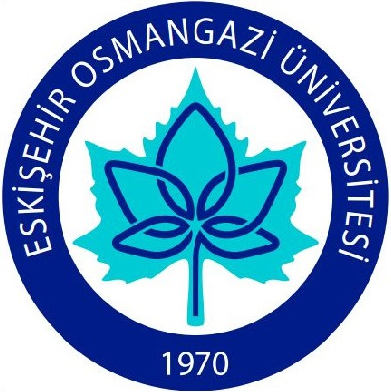 